INDIAN INSTITUTION OF TECHNICAL ARBITRATORS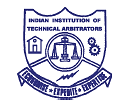 DELHI STATE CENTRE5th International Conference on Construction Arbitration –The Indian and International perspective -Recent Trends.             PROGRAMME19.05.2023 FRIDAY19.05.2023 FRIDAY0900 – 1130REGISTRATION1030 – 1115INAUGURAL FUNCTION 1115 – 1145HIGH TEATECHNICAL SESSION – I [Panel Discussion]TECHNICAL SESSION – I [Panel Discussion]1145 – 1315An overview of Construction Arbitration Practices & Arbitration Rules in India and Internationally, the Contractor, Employer & Arbitrator’s perspective- the Way   Ahead1315 – 1400          LUNCHTECHNICAL SESSION – II [Panel Discussion]TECHNICAL SESSION – II [Panel Discussion]1400 – 1530Dealing with Standard Form Contracts & Contracts with Bespoke Conditions- both with Indian and International Perspective  1530- 1545TEATECHNICAL SESSION – III [Panel Discussion]1545 – 1700Claims, claim documentation, delay and quantum analysis [Panel Discussion]20.05.2023 SATURDAY20.05.2023 SATURDAY0930 – 1100REGISTRATION TECHNICAL SESSION – IV [Panel Discussion]TECHNICAL SESSION – IV [Panel Discussion]1000 - 1130Drafting of Arbitration Clauses, Appointment of Arbitrator/s, Interim Measures & Emergency Arbitration 1130 - 1145TEATECHNICAL SESSION – V [Panel Discussion]TECHNICAL SESSION – V [Panel Discussion]1145 - 1315Evidentiary proceedings in Construction Arbitration (I)1315 - 1400LUNCHTECHNICAL SESSION – VI [Panel Discussion]1400 - 1500Evidentiary proceedings in Construction Arbitration (II)TECHNICAL SESSION – VII [Panel Discussion]1500-1600Writing of an arbitral award, Challenge and Enforcement of Arbitral Awards in India 1600 - 1700VALEDICTORY FUNCTION1700HIGH TEA